   MIĘDZYSZKOLNY OŚRODEK SPORTOWY KRAKÓW-WSCHÓD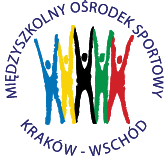 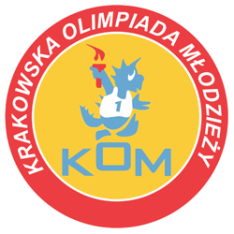 Adres: Centrum Rozwoju Com Com Zoneul. Ptaszyckiego 6 – P 09,  31 – 979 Krakówtel/fax: 12 685 58 25,   email:  biuro@kom.krakow.plwww.kom.krakow.plKraków, 12.01.2018r.KomunikatLicealiada w koszykówce chłopców sezonu 2017/18 1.  W rozgrywkach biorą udział szkoły, które do 15 grudnia 2017r. potwierdziły start w zawodach.2. Udział w półfinałach tych zawodów, bez gier eliminacyjnych, mają drużyny SMS LO M. Gortata i XII LO.3. W eliminacjach bierze udział  19 zespołów podzielonych na 5 grup:Gr  „A” – VII LO; IV LO; ZS Mechanicznych nr  1, ZS Pol-Med.Gr  „B” – XV LO; IX LO; ZS Nr 1; X LOGr  „C” – III LO; XIII LO; III SLO; ZS Gastronomicznych nr 2Gr  „D” – I LO; II LO; VIII LO; LO SalezjańskieGr  „E” – ZS Elektrycznych nr 1; ZS Łączności;  I LO Sportowe Mecze w grupach rozgrywane będą systemem „każdy z każdym” – do kolejnego etapu awansują dwie najlepsze drużyny z każdej grupy oraz 2 drużyny z trzecich miejsc z najlepszym bilansem ( pod uwagę nie będą brane wyniki z ostatnia drużyną w grupie).4. Podział grup w II etapie:Gr F – 1m. gr A, 2m. gr E, 2m. gr D, 2m. najlepszy bilansGr G – 1m. gr B, 1m. gr E, 2m. gr C, 1m. najlepszy bilansGr H – 1m. gr C, 1m. gr D, 2m. gr B, 2m. gr AMecze w grupach rozgrywane będą systemem „każdy z każdym” – do półfinałów awansują 2 najlepsze drużyny z każdej grupy.5. Podział szkół w grupach półfinałowych:Grupa X: SMS LO M. Gortata, 1m. gr. „G”, 2m. gr. „F”, 2m. gr. „H”Grupa Y: XII LO, 1m gr. „F”, 1m. gr. „H”, 2m. gr. „G”Po dwa najlepsze zespoły z grup rozegrają finał o miejsca 1 – 4 systemem play off:1m gr. X – 2 m gr. Y i 1m gr. Y – 2m gr. X. Szkoły, które zajmą miejsca 3 rozegrają mecz o miejsce 5; szkoły, które zajmą miejsca 4 rozegrają mecz o 7 miejsce6. Zespół, który zajmie pierwsze miejsce zdobywa tytuł mistrza Krakowskiej Olimpiady Młodzieży 2017/2018 oraz prawo reprezentowania  miasta Krakowa w finałach Małopolskiej Licealiady Młodzieży. 7.  Regulamin rozgrywek:- w zawodach biorą udział uczniowie danej szkoły - rocznik 1998 i młodsi,- w grze uczestniczy skład 5-osobowy, zespół liczy maksymalnie 12 zawodników,- czas gry 2 x 12 minut  (z zatrzymywaną ostatnią minutą każdej połowy) z przerwą 3 minuty,  przerwa na    żądanie 1 x 1 minuta w każdej połowie meczu.8. Punktacja:- zwycięstwo 2 punkty,- porażka 1 punkt,- walkower 0 punktów9. O kolejności drużyn w tabeli decyduje największa ilość zdobytych punktów. W przypadku, gdy dwa lub więcej zespołów zdobędzie tyle samo punktów, o kolejności w grupie decyduje:- większa liczba zdobytych punktów w zawodach pomiędzy zainteresowanymi zespołami,- lepszy stosunek koszy zdobytych do straconych w meczach pomiędzy zainteresowanymi drużynami,- lepszy stosunek koszy zdobytych do straconych w całym turnieju,- większa liczba zdobytych koszy w całym turnieju.Pozostałe przepisy zgodnie z przepisami PZKosz.Drużyny przywożą swoje piłki na rozgrzewkę!!!TerminarzData Godz.MeczwynikTabela:22.01.2018r.PoniedziałekGrupa CMiejsce rozgrywek: III LO10.0010.3011.0011.3012.0012.30III LO – ZS Gastr. 2XIII LO – III SLOZS Gastr. 2 – III SLOXIII LO – III LOZS Gastr. 2 – XIII LOIII LO – III SLO23.01.2018r.WtorekGrupa AMiejsce rozgrywek: VII LO9.009.3010.0010.3011.0011.30VII LO – ZS Pol-Med.ZS Mech. 1 – IV LOVII LO – ZS Mech. 1IV LO – ZS Pol-Med.VII LO – IV LOZS Pol-Med. – ZS Mech. 129.01.2018r.PoniedziałekGrupa EMiejsce rozgrywek: Com Com Zone12.0012.3013.00I LO Sport. – ZSŁZSŁ – ZS Elekt. 1I LO Sport. – ZS Elekt. 131.01.2018r.ŚrodaGrupa BMiejsce rozgrywek: Com Com Zone9.3010.0010.3011.0011.3012.00X LO – IX LOXV LO – ZS nr 1X LO – XV LOIX LO – ZS nr 1X LO – ZS nr 1IX LO – XV LO1.02.2018r.CzwartekGrupa DMiejsce rozgrywek: II LO8.158.459.159.4510.1510.45II LO – I LOVIII LO – LO Sal.II LO – VIII LOI LO – LO Sal.I LO – VIII LOII LO – LO Sal.6.02.2018r.WtorekII etap Grupa GMiejsce rozgrywek: Com Com Zone9.3010.0010.3011.0011.3012.007.02.2018r.ŚrodaII etapGrupa FMiejsce rozgrywek: Com Com Zone9.3010.0010.3011.0011.3012.008.02.2018r.CzwartekII etapGrupa HMiejsce rozgrywek: Com Com Zone9.3010.0010.3011.0011.3012.00